INSTITUCIONES SUBSIDIADASINFORME DE EJECUCIÓN FINANCIERA POR TIPO DE GASTO (Cifras en dólares)INSTITUCION:	Fundación de Valoración e Interés en los Derechos y Asistenciadel paciente renal (FUNDAVIDA)PERIODO INFORMADO: Primer Trimestre	EJERCICIO FISCAL: 2016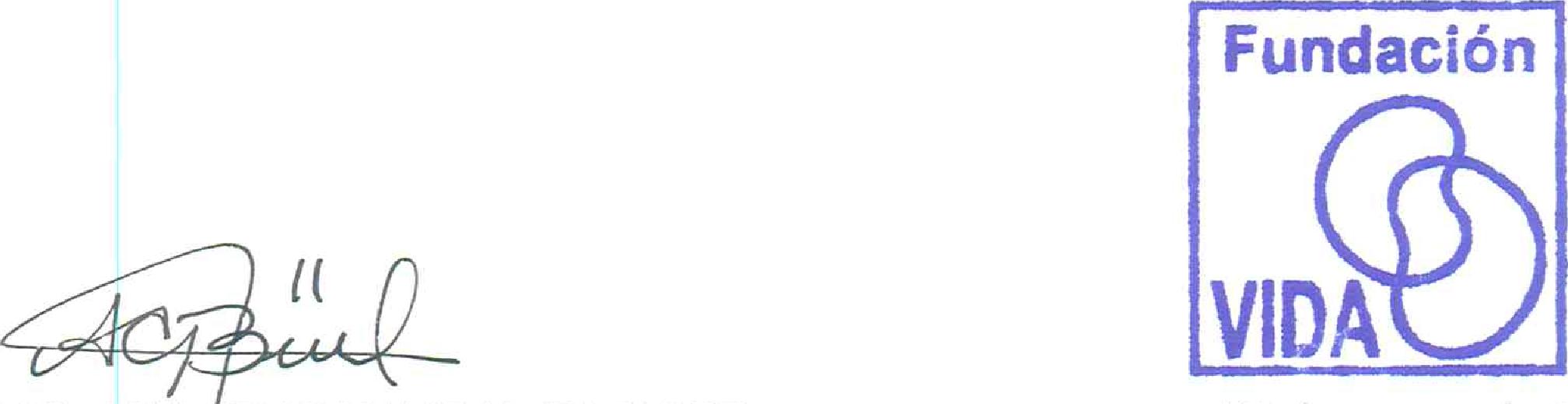 No.DESCRIPCIONINGRESOSEJECUCIONDISPONIBLE1REMUNERACION$31,250.00$31,250.000.002MEDICAMENTOS------------3INSUMOS MEDICOS QUIRURGICOS Y DE LABORATORIO----------4COMBUSTIBLE Y LUBRICANTES------------5LLANTAS Y NEUMATICOS------------6REPUESTOS Y ACCESORIOS------------7PAPELERIA Y UTILES---------STEXTILES Y VESTUARIO------------9AUMENTOS PARA HUMANOS------------10MANTENIMIENTO Y REPARACION DE INFRAESTRUCTURA------------11MANTENIMIENTO Y REPARACION DE EQUIPO------------12VIATICOS Y PASAJES------------13SERVICIOS BASICOS------------14MAQUINARIA Y EQUIPO------------15OTROS GASTOS------------TOTALTOTAL31,250.0031,250.000.00LIC. ANA UADALUPE V. BATARSE PRESIDENTAFUNDACION VIDA17 de mayo de 2016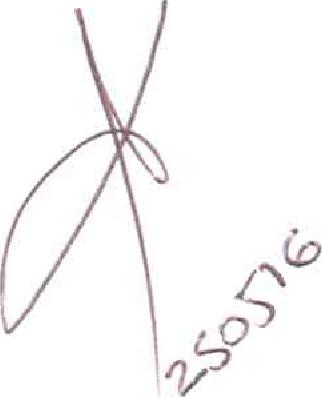 